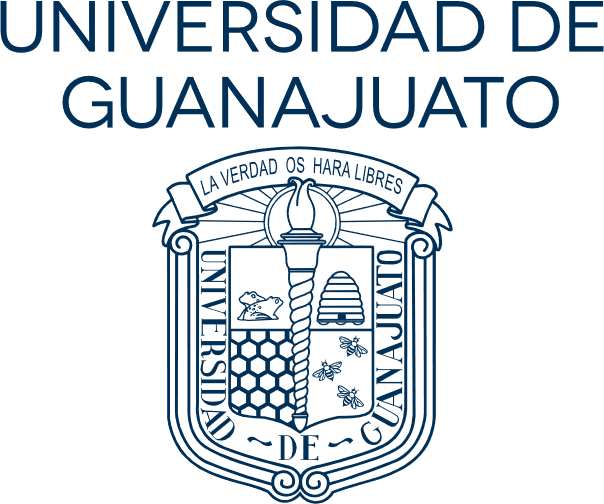 FORMATO DE DICTAMEN EDITORIAL PARA OBRAS DE CREACIÓN LITERARIADatos del / la dictaminador (a)*Resultado
—————————————                                                                                                                       Firma                                                                                                          EVALUACIÓNRecomendaciones generalesEmita un comentario crítico respecto al texto y, en caso de tenerlas, recomiende modificaciones que permitan mejorarlo.RESULTADO DE DICTAMEN EDITORIALResultadoCLAVETÍTULO DE LA OBRANOMBREDIRECCIÓNTELÉFONOE-MAILLUGAR Y FECHA DEL DICTAMENAprobatorioCondicionadoSujeto a correcciones menoresSujeto a modificaciones mayoresNo aprobatorioCLAVECriterios básicosCriterios básicosDominio ortográficoCohesiónCoherencia sintácticaOriginalidad expresivaDominio del lenguaje literarioPlanteamiento temáticoCLAVETítulo de la obraAutorFechaAprobatorioCondicionado:Sujeto a correcciones menoresSujeto a modificaciones mayoresNo aprobatorio